(Due March 1st every year)Annual FFA Chapter FeeAnnual FFA Chapter Fee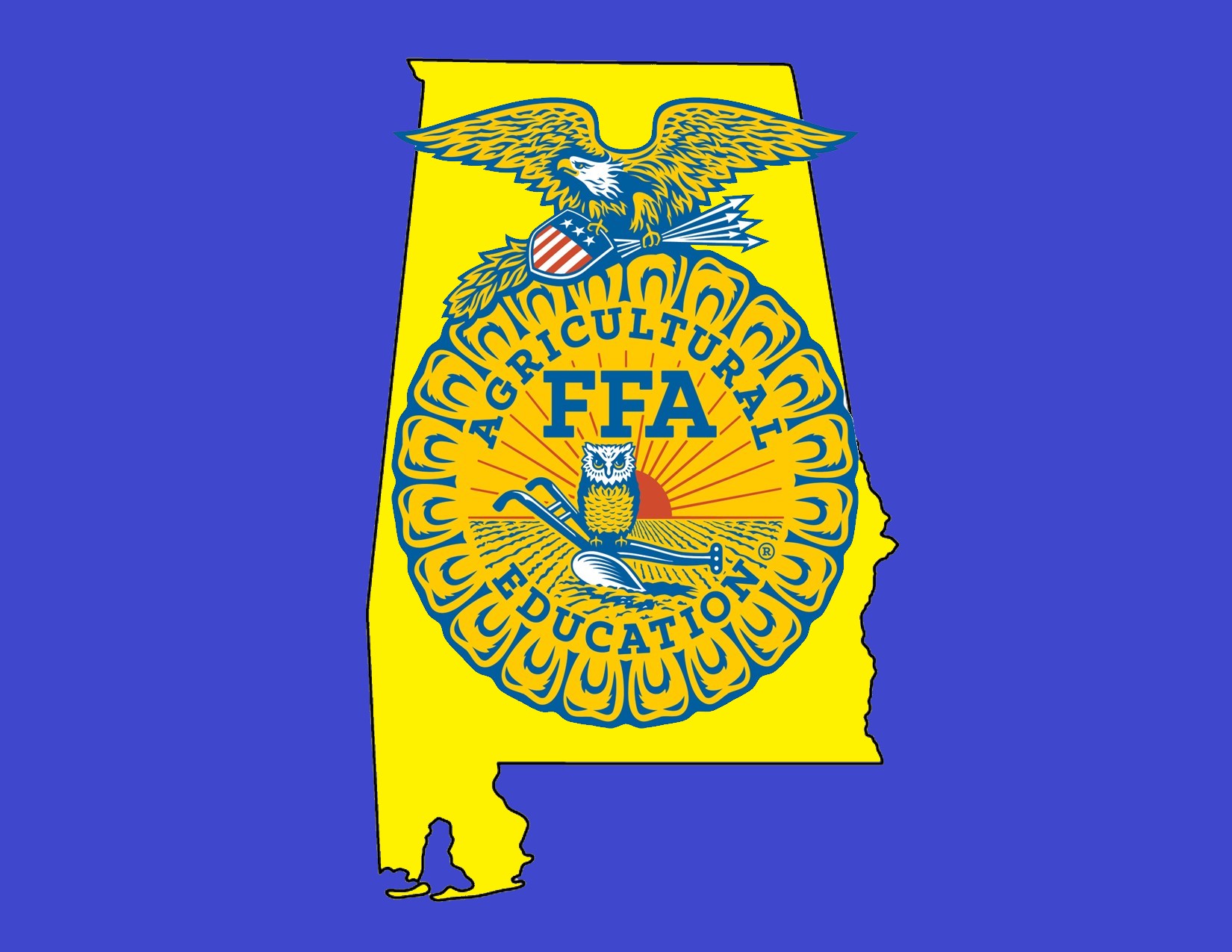 INVOICE :AL-21-22         Chapter Number Here       Year HereREMIT PAYMENT TO:Alabama FFA Association P.O. Box 302101Montgomery, AL 36130-2101: Teacher Name: School Name: School Address:School City, State, Zip : : Teacher Name: School Name: School Address:School City, State, Zip : : Teacher Name: School Name: School Address:School City, State, Zip : March 1, 2022Quantity 12021-2022 Annual FFA Chapter Fee$200.00$200.00